anexoTabla 1. Características basales de los pacientes y datos quirúrgicos. 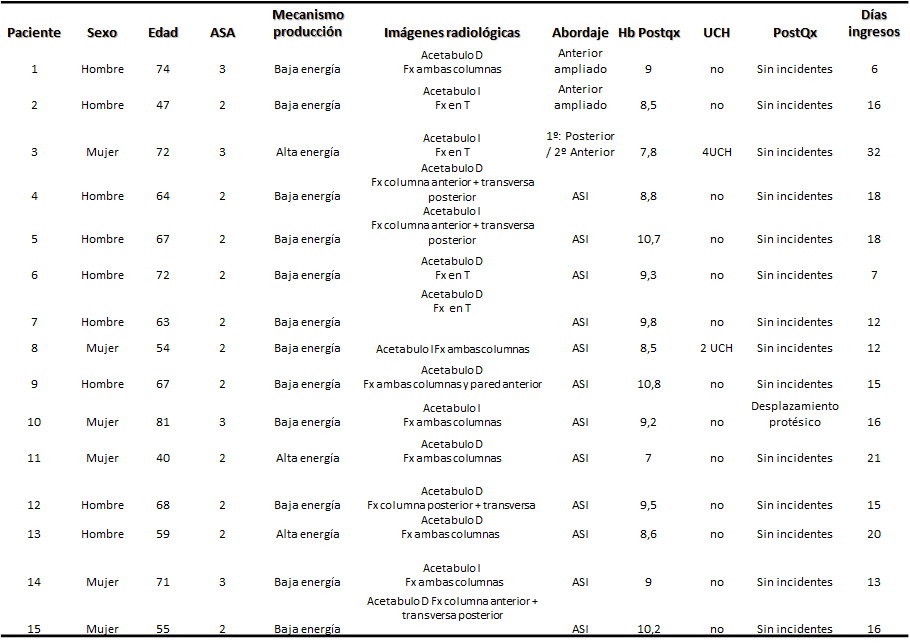 ASI: Abordaje Anterior Supine Intermuscular; Fx: fractura Tabla 2. Resultados clínicos y radiológicos durante el seguimiento PacienteFecha de ingresoMeses total seguimientoMortalidadSeguimiento Radiológico -Brooker scoreHHS finalAyuda de bastonesMerle D'Aubigné score101/10/200913SiNo//////224/08/2007130NoNo93NoExcelente324/10/201345NoCalcificaciones heterotópicas84,7AndadorSuficiente (14)415/12/201342Nono96NoExcelente516/01/201441NoNo99,8NoExcelente606/01/201441NoNo98NoExcelente714/05/201437Nono96NoExcelente821/03/201539NoCalcificaciones heterotópicas92BastónExcelente910/06/201536NoNo100NoExcelente1030/07/201535Nono100NoExcelente1117/10/201532Nono98NoExcelente1218/01/201628Nono98NoExcelente1315/04/201625NoNo96NoExcelente1409/09/201621Nono//BastónBueno1530/09/201620Nono100NoExcelente